Консультация учителя-логопедаКак воспитать у ребенка навыки 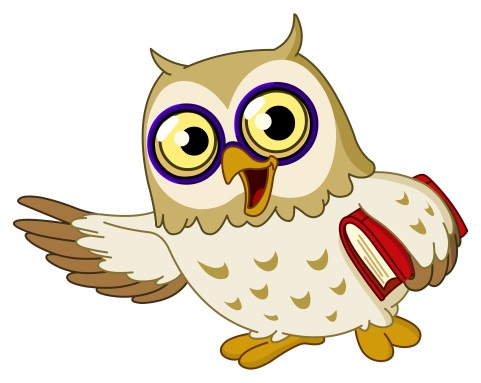 правильного звукопроизношения. Воспитание правильного звукопроизношения – важная задача для родителей и педагогов. Необходимо, чтобы и в семье, и в дошкольном учреждении все участники обучения ребенка произносили звуки правильно. Родителям нужно вовремя обратить внимание на нарушения речи у ребенка, ни в коем случае не подражать языку ребенка, не лепетать вместе с ним, не «сюсюкать» и не стимулировать неправильную речь. Например, некоторые родители, услышав от крохи неправильное слово и посчитав его смешным, начинают произносить его именно в этой манере, нежели исправить его произношение у малыша. Так формируется неправильное звукопроизношение и нарушение речи у детей. Слова должны произносится одинаково правильно в общении со взрослыми и детьми. Во время игр и занятий с ребенком стараться больше внимания уделять произношению звуков, проговаривать их или пропевать в игровой форме. Можно подражать в звуках животным. Ребенок не должен играть всегда один, ему обязательно нужно общение со взрослыми в процессе его игр. Хорошо, если родители помогут ребенку придумать сюжет, распределить роли, наделенные игровыми действиями. При таком подходе речь ребенка будет улучшаться, он будет запоминать больше слов, расширять словарный запас. Полезно читать ребенку сказки или пересказывать их своими словами, подключая и ребенка к пересказу. Кроме сказок ребенку необходимо давать пояснения всем природным явлениям и бытовым ситуациям, которые с ним происходят, развивая тем самым его любознательность. Можно учить с ребенком простые детские стишки и потешки, печь песенки, загадывать ребенку загадки. Нужно учить с ребенком новые слова, особенно хорошо запоминаются труднопроизносимые и необычные, например, названия динозавров.Подготовила учитель – логопед Анисимова Н.Н. (ссылка на источник https://nsportal.ru/detskiy-sad/materialy-dlya-roditeley/2016/12/18/kak-vospitat-navyki-pravilnogo-zvukoproiznosheniya-u)